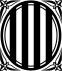 LLIBRES DE TEXT  3r ESO CURS 2020-2021MATÈRIATÍTOLEDITORIALAUTORA i DBCCIÈNCIES SOCIALSGeografia i Història 3    Vicens-Vives      ISBN 978-84-682-3197-6Vicens Vives. XCIÈNCIES SOCIALSGeografia i Història 3.  Activitats  ISBN 978-84-682-3255-3Vicens Vives. XCIÈNCIES SOCIALSGeografia Història 3 Quadern per a la diversitat.Vicens- Vives    ISBN 978-84-682-4008-4Vicens Vives. XXFÍSICA I QUÍMICA Fotocòpies i material de laboratori  6 € a pagar a secretaria Fotocòpies i material de laboratori  6 € a pagar a secretaria Fotocòpies i material de laboratori  6 € a pagar a secretariaXXXFÍSICA I QUÍMICADossier 6 € a pagar a secretariaDossier 6 € a pagar a secretariaDossier 6 € a pagar a secretariaXFÍSICA I QUÍMICALlicència digital Science Bits  9,5€ a pagar a secretariaLlicència digital Science Bits  9,5€ a pagar a secretariaLlicència digital Science Bits  9,5€ a pagar a secretariaXXBIOLOGIA I GEOLOGIAFotocòpies i material de laboratori 6 € a pagar a secretariaFotocòpies i material de laboratori 6 € a pagar a secretariaFotocòpies i material de laboratori 6 € a pagar a secretariaXX XBIOLOGIA I GEOLOGIADossier  6 € a pagar a secretariaDossier  6 € a pagar a secretariaDossier  6 € a pagar a secretariaXBIOLOGIA I GEOLOGIALlicència digital Science Bits  9,5€ a pagar a secretariaLlicència digital Science Bits  9,5€ a pagar a secretariaLlicència digital Science Bits  9,5€ a pagar a secretariaXXTECNOLOGIAFotocòpies i material de taller 36€ a pagar a secretariaFotocòpies i material de taller 36€ a pagar a secretariaFotocòpies i material de taller 36€ a pagar a secretariaXXXED. FÍSICADossier 9€ a pagar a secretariaDossier 9€ a pagar a secretariaDossier 9€ a pagar a secretariaXMATEMÀTIQUESDossier 10 € a pagar a secretariaDossier 10 € a pagar a secretariaDossier 10 € a pagar a secretariaXXX         CATALÀ3 ESO Llengua catalana i literatura  (actualitzat nova normativa)ISBN: 978-84-307-8992-4RECOMANEM QUE NO SIGUI USATEd. TeideN. Cot, E. Lloret, G. Sanz, E. ServatX         CATALÀLlengua catalana i literatura. 3D ISBN: 978-84-682-3273-7LLIBRE NO REUTILITZABLEVicens VivesCastellà, Gadea, Guarro, Nogueras, SolerX         CATALÀDossier, fotocòpies i material 12€ a pagar a secretariaDossier, fotocòpies i material 12€ a pagar a secretariaDossier, fotocòpies i material 12€ a pagar a secretariaX         CATALÀLlibre lectura: La cova dels diesEd. 62, Fanbooks.Marc ArtigauX         CATALÀLlibre de lectura: La porta dels tres panysEstrella Polar, Ed.62.Sònia Fernàndez VidalX         CATALÀLlibre de lectura: De Nador a VicEstrella Polar, Ed.62.Laila KarrouchX         CATALÀLlibre lectura: El llibre del cementiri, Volum IComic Books, Ed.62 Neil GaimanXMÚSICADossier de treball i materials  12 € a pagar a secretariaMaterial que ha de portar l’alumne/a: Caixa llapis de colors,  retoladors colors i negre de punta fina, llapis i goma, barra de cola i regle.Dossier de treball i materials  12 € a pagar a secretariaMaterial que ha de portar l’alumne/a: Caixa llapis de colors,  retoladors colors i negre de punta fina, llapis i goma, barra de cola i regle.Dossier de treball i materials  12 € a pagar a secretariaMaterial que ha de portar l’alumne/a: Caixa llapis de colors,  retoladors colors i negre de punta fina, llapis i goma, barra de cola i regle.XXXCASTELLÀLengua Castellana 3ISBN 978-84-489-3634-1Ed. BarcanovaEd. BarcanovaFrancisca Ezquerra; Isabel Gutiérrez XXXCASTELLÀLlibreta tamany foli exclusiva para llengua castellanaLlibreta tamany foli exclusiva para llengua castellanaLlibreta tamany foli exclusiva para llengua castellanaLlibreta tamany foli exclusiva para llengua castellanaXXCASTELLÀPortafolis+paquet de folis exclusiu pels dossiers de la matèriaPortafolis+paquet de folis exclusiu pels dossiers de la matèriaPortafolis+paquet de folis exclusiu pels dossiers de la matèriaPortafolis+paquet de folis exclusiu pels dossiers de la matèriaXCASTELLÀLlibre lectura: La hija de la nocheEd. EdebéEd. EdebéLaura GallegoXCASTELLÀLlibre lectura: Lazarillo de TormesISBN 9788466751711(solo se aceptará esta edición)Ed. Anaya clásicos a medidaEd. Anaya clásicos a medidaAnónimoXCASTELLÀLlibre lectura: Lazarillo de TormesISBN 9788498043969(solo se aceptará esta edición)Ed. castellnoucolección Kalafate 2Ed. castellnoucolección Kalafate 2AnónimoXXCASTELLÀLlibre lectura: Danny el campeón del mundoEd. LoqueleoEd. LoqueleoRoald DalhXCASTELLÀLlibre lectura: La maldición del bronceEd. LoqueleoEd. LoqueleoFernando LalanaXCASTELLÀLlibre lectura: Anaconda y otros cuentos de la selvaEd. Vicens VivesEd. Vicens VivesHoracio QuirogaXXCASTELLÀDossier trabajo Anaconda y otros cuentos de la selva  1€  a pagar a secretariaDossier trabajo Anaconda y otros cuentos de la selva  1€  a pagar a secretariaDossier trabajo Anaconda y otros cuentos de la selva  1€  a pagar a secretariaDossier trabajo Anaconda y otros cuentos de la selva  1€  a pagar a secretariaXXANGLÈSNew English in Use ESO 3Student’s Book  978-9963-51-671-1Workbook (Catalan Edition) 978-9963-51-673-5 New English in Use ESO 3Student’s Book  978-9963-51-671-1Workbook (Catalan Edition) 978-9963-51-673-5 Burlington BooksLinda MarksCharlotte AddisonXANGLÈSAll Clear 3Student’s Book:    9780230485488Workbook  9780230467248All Clear 3Student’s Book:    9780230485488Workbook  9780230467248Macmillan EducationPatrick Howarth, Patricia Reilly and Daniel MorrisXANGLÈSDossier de 10€ a pagar a secretariaDossier de 10€ a pagar a secretariaDossier de 10€ a pagar a secretariaDossier de 10€ a pagar a secretariaXMO CULTURA CLÀSSICAFotocòpies 2€ a pagar a secretaria al setembre  Fotocòpies 2€ a pagar a secretaria al setembre  Fotocòpies 2€ a pagar a secretaria al setembre  Fotocòpies 2€ a pagar a secretaria al setembre  Només qui faci aquesta MO. Només qui faci aquesta MO. Només qui faci aquesta MO. TUTORIAMaterial 2€ a pagar a secretariaMaterial 2€ a pagar a secretariaMaterial 2€ a pagar a secretariaMaterial 2€ a pagar a secretariaXXXAGENDA XXXALGUNES MATÈRIES OPTATIVES FAN SERVIR DOSSIERS QUE CALDRÀ COMPRAR-LOS A LA SECRETARIA DE L’INSTITUT AL LLARG DEL CURS.